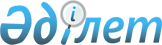 Об утверждении стандартов государственных услуг в области технической инспекцииПриказ Министра сельского хозяйства Республики Казахстан от 6 мая 2015 года № 4-3/421. Зарегистрирован в Министерстве юстиции Республики Казахстан 24 июля 2015 года № 11766.       В соответствии с подпунктом 1) статьи 10 Закона Республики Казахстан от 15 апреля 2013 года "О государственных услугах", ПРИКАЗЫВАЮ:      1. Утвердить:       1) стандарт государственной услуги "Выдача удостоверений на право управления тракторами и изготовленными на их базе самоходными шасси и механизмами, самоходными сельскохозяйственными, мелиоративными и дорожно-строительными машинами и механизмами, а также специальными машинами повышенной проходимости" согласно приложению 1 к настоящему приказу;      2) исключен приказом Заместителя Премьер-Министра РК - Министра сельского хозяйства РК от 08.02.2017 № 56 (вводится в действие по истечении десяти календарных дней после дня его первого официального опубликования).
       3) стандарт государственных услуг "Выдача регистрационного документа (дубликата) и государственного номерного знака для тракторов и изготовленных на их базе самоходных шасси и механизмов, самоходных сельскохозяйственных, мелиоративных и дорожно-строительных машин, а также специальных машин повышенной проходимости" согласно приложению 3 к настоящему приказу;       4) стандарт государственной услуги "Государственная регистрация залога тракторов и изготовленных на их базе самоходных шасси и механизмов, прицепов к ним, включая прицепы со смонтированным специальным оборудованием, самоходных, сельскохозяйственных, мелиоративных и дорожно-строительных машин и механизмов, а также специальных машин повышенной проходимости" согласно приложению 4 к настоящему приказу;       5) стандарт государственной услуги "Проведение ежегодного государственного технического осмотра тракторов и изготовленных на их базе самоходных шасси и механизмов, прицепов к ним, включая прицепы со смонтированным специальным оборудованием, самоходных сельскохозяйственных, мелиоративных и дорожно-строительных машин и механизмов, а также специальных машин повышенной проходимости" согласно приложению 5 к настоящему приказу;       6) стандарт государственной услуги "Предоставление информации об отсутствии (наличии) обременений тракторов и изготовленных на их базе самоходных шасси и механизмов, прицепов к ним, включая прицепы со смонтированным специальным оборудованием, самоходных сельскохозяйственных, мелиоративных и дорожно-строительных машин и механизмов, а также специальных машин повышенной проходимости" согласно приложению 6 к настоящему приказу.      2. Департаменту производства и переработки растениеводческой продукции и фитосанитарной безопасности Министерства сельского хозяйства Республики Казахстан в установленном законодательством порядке обеспечить:      1) государственную регистрацию настоящего приказа в Министерстве юстиции Республики Казахстан;      2) в течение десяти календарных дней после государственной регистрации настоящего приказа в Министерстве юстиции Республики Казахстан направление его копии на официальное опубликование в периодические печатные издания и в информационно-правовую систему "Әділет";      3) размещение настоящего приказа на интернет-ресурсе Министерства сельского хозяйства Республики Казахстан.      3. Контроль за исполнением настоящего приказа возложить на курирующего вице-министра сельского хозяйства Республики Казахстан.      4. Настоящий приказ вводится в действие по истечении двадцати одного календарного дня после дня его первого официального опубликования.       "СОГЛАСОВАН"          Министр по инвестициям и развитию          Республики Казахстан          _________ А. Исекешев         19 июня 2015 года       СОГЛАСОВАН"          Министр национальной экономики          Республики Казахстан          __________ Е. Досаев         9 июня 2015 годаСтандарт государственной услуги "Проведение ежегодного государственного технического осмотра тракторов и изготовленных на их базе самоходных шасси и механизмов, прицепов к ним, включая прицепы со смонтированным специальным оборудованием, самоходных сельскохозяйственных, мелиоративных и дорожно-строительных машин и механизмов, а также специальных машин повышенной проходимости"
1. Общие положения      1. Государственная услуга "Проведение ежегодного государственного технического осмотра тракторов и изготовленных на их базе самоходных шасси и механизмов, прицепов к ним, включая прицепы со смонтированным специальным оборудованием, самоходных сельскохозяйственных, мелиоративных и дорожно-строительных машин и механизмов, а также специальных машин повышенной проходимости" (далее – государственная услуга).      2. Стандарт государственной услуги (далее – стандарт) разработан Министерством сельского хозяйства Республики Казахстан (далее – Министерство).      3. Государственная услуга оказывается местными исполнительными органами областей, городов Астана и Алматы, районов и городов областного значения (далее – услугодатель).      Прием заявления и выдача результата оказания государственной услуги осуществляются через:      1) канцелярию услугодателя;      2) веб-портал "электронного правительства" www.e.gov.kz, www.elicense.kz (далее – портал).2. Порядок оказания государственной услуги      4. Сроки оказания государственной услуги:      1) со дня сдачи пакета документов услугодателю или при обращении на портал 15 (пятнадцать) рабочих дней;      2) максимально допустимое время ожидания для сдачи пакета документов – 30 (тридцать) минут;      3) максимально допустимое время обслуживания – 30 (тридцать) минут.      5. Форма оказываемой государственной услуги: электронная (частично автоматизированная) или бумажная.       6. Результатом оказываемой государственной услуги является внесение записи "Исправен" либо "Неисправен" в регистрационном документе (техническом паспорте) заверенная подписью инженера-инспектора и штампом услугодателя.      Форма предоставления результата оказания государственной услуги: бумажная.      В случае обращения на портал – уведомление о готовности инженер-инспектора к проведению ежегодного государственного технического осмотра, с указанием даты, места и времени проведения технического осмотра машины.      7. Государственная услуга оказывается бесплатно физическим и юридическим лицам (далее – услугополучатель).      8. График работы:       1) услугодателя – с понедельника по пятницу с 9.00 до 18.30 часов, с перерывом на обед с 13.00 до 14.30 часов, кроме выходных и праздничных дней, согласно трудовому законодательству.      Прием заявлений и выдача результатов оказания государственной услуги – с 9.00 до 17.30 часов с перерывом на обед с 13.00 до 14.30 часов.      Государственная услуга осуществляется в порядке очереди, без предварительной записи и ускоренного обслуживания;      2) портала – круглосуточно, за исключением технических перерывов в связи с проведением ремонтных работ (при обращении услугополучателя после окончания рабочего времени, в выходные и праздничные дни, согласно трудовому законодательству, прием заявления и выдача результата оказания государственной услуги осуществляется следующим рабочим днем).      9. Перечень документов, необходимых для оказания государственной услуги при обращении услугополучателя (либо его представителя) к услугодателю:      1) при обращении к услугодателю:      для проведения технического осмотра машин физические и юридические лица представляют следующие документы:      физическое лицо (либо его представитель по доверенности):       заявление по форме, согласно приложению 1 к настоящим Стандартам;       регистрационный документ на машину (технический паспорт);      юридическое лицо (либо его представитель по доверенности):       заявление по форме, согласно приложению 1 к настоящим Стандартам;       регистрационный документ на машину (технический паспорт);       сведения о машинах, для внесения в акт государственного технического осмотра машин по форме, согласно приложению 2 к настоящим Стандартам;      2) при обращений через портал:       заявление в форме электронного документа, согласно приложению к настоящему стандарту;       электронную копию регистрационного документа на машину (технический паспорт).      Сведения документа, удостоверяющего личность, о государственной регистрации (перерегистрации) юридического лица услугодатель получает из соответствующих государственных информационных систем через шлюз "электронного правительства".      При сдаче услугополучателем всех необходимых документов:      услугодателю – подтверждением принятия заявления на бумажном носителе является отметка на его копии с указанием даты и времени приема пакета документов;      через портал – в "личном кабинете" услугополучателя отображается статус о принятии запроса для оказания государственной услуги.       9-1. В случаях представления услугополучателем неполного пакета документов согласно перечню, предусмотренному пунктом 9 настоящего стандарта, и (или) документов с истекшим сроком действия услугодатель отказывает в приеме заявления.      Сноска. Стандарт дополнен пунктом 9-1 в соответствии с приказом Заместителя Премьер-Министра Республики Казахстан - Министра сельского хозяйства РК от 10.01.2017 № 5 (вводится в действие по истечении десяти календарных дней после дня его первого официального опубликования).
      9-2. Услугодатель отказывает в оказании государственной услуги в случае установления недостоверности документов, представленных услугополучателем для получения государственной услуги, и (или) данных (сведений), содержащихся в них.      Сноска. Стандарт дополнен пунктом 9-2 в соответствии с приказом Заместителя Премьер-Министра Республики Казахстан - Министра сельского хозяйства РК от 10.01.2017 № 5 (вводится в действие по истечении десяти календарных дней после дня его первого официального опубликования).
2. Порядок обжалования решений, действий (бездействия) услугодателей и (или) их должностных лиц по вопросам оказания государственных услуг      10. При обжаловании решений, действий (бездействий) услугодателя и (или) его должностных лиц по вопросам оказания государственных услуг жалоба подается на имя руководителя соответствующего услугодателя по адресам, указанным в пункте 12 настоящего стандарта государственной услуги.      Жалоба подается в письменной форме по почте или в электронном виде в случаях, предусмотренных действующим законодательством Республики Казахстан, либо нарочно через канцелярию услугодателя в рабочие дни.      В жалобе:      физического лица – указываются его фамилия, имя, отчество (при его наличии), почтовый адрес;      юридического лица – его наименование, почтовый адрес, исходящий номер и дата.      Жалоба подписывается услугополучателем.       Подтверждением принятия жалобы является регистрация (штамп, входящий номер и дата) в канцелярии услугодателя с указанием фамилии и инициалов лица, принявшего жалобу, срока и места получения ответа на поданную жалобу.       Жалоба услугополучателя, поступившая в адрес услугодателя, подлежит рассмотрению в течение пяти рабочих дней со дня ее регистрации.      Мотивированный ответ о результатах рассмотрения жалобы направляется услогополучателю по почте либо выдается нарочно в канцелярии услугодателя.       При обращении через портал информацию о порядке обжалования можно получить по телефону единого контакт-центра: 1414.      При отправке электронного обращения через портал услугополучателю из "личного кабинета" доступна информация об обращении, которая обновляется в ходе обработки обращения услугодателем (отметки о доставке, регистрации, исполнении, ответ о рассмотрении или отказе в рассмотрении жалобы).       В случае несогласия с результатами оказанной государственной услуги услугополучатель может обратиться с жалобой в уполномоченный орган по оценке и контролю за качеством оказания государственных услуг.      Жалоба услугополучателя, поступившая в адрес уполномоченного органа по оценке и контролю за качеством оказания государственных услуг, рассматривается в течение пятнадцати рабочих дней со дня ее регистрации.       11. В случае несогласия с результатами оказанной государственной услуги услугополучатель обращается в суд в соответствии с подпунктом 6) пункта 1 статьи 4 Закона Республики Казахстан от 15 апреля 2013 года "О государственных услугах". 3. Иные требования с учетом особенностей оказания государственной услуги, в том числе оказываемой в электронной форме      12. Адреса мест оказания государственной услуги размещены на:      1) интернет-ресурсе соответствующего услугодателя;      2) интернет-ресурсе Министерства – www.minagri.gov.kz.      13. Услугополучатель имеет возможность получения государственной услуги в электронной форме через портал при условии наличия ЭЦП.       14. Услугополучатель имеет возможность получения информации о порядке и статусе оказания государственной услуги в режиме удаленного доступа посредством "личного кабинета" портала, а также единого контакт - центра по вопросам оказания государственных услуг.       15. Контактные телефоны справочных служб по вопросам оказания государственной услуги указаны на интернет-ресурсе www.minagri.gov.kz единый контакт-центр по вопросам оказания государственных услуг: 1414.       Форма                  _____________________________________________________________________      наименование регистрирующего органа      от __________________________________________________________________                 ИИН, (подпись, фамилия, имя отчество (при его наличии)      физического лица, БИН, наименование, адрес юридического лица      Заявление      Прошу провести государственный технический осмотр машин (ы)__________      _____________________________________________________________________      _____________________________________________________________________      Подпись заявителя _________________ "___" _____ 201__ года      Принято "___" ___ 201 __ г.___ час. ___ мин. Инженер-инспектор ______      Технический осмотр __________________________ "___" ___ 201__ г.      (пройден / не пройден)       Форма             Акт государственного технического осмотра машин      "___" __________ 20 _ года      Мною, инженер-инспектором ___________________________________________                                 (наименование местного исполнительного                             органа, фамилия, имя отчество (при его наличии)      _____________________________________________________________________      совместно с _________________________________________________________                   (фамилия, имя отчество (при его наличии), присутствующих      и участвующих при осмотре)      проведен технический осмотр машин, состоящих на балансе в      _____________________________________________________________________      (юридическое лицо)      При техническом осмотре машин установлено следующее:      1. Представлено на государственный технический осмотр машин _________                                                                    (кол-во)      единиц следующих машин:      Прошли технический осмотр _______________________ единиц машин.      (количество)      Не прошли технический осмотр машины _________________ единиц машин,      (количество)      в том числе по причинам:      технической неисправности ___________________________ единиц;      (количество)      несоответствия конструкции требованиям нормативно-технической      документации _________________________ единиц.      (количество)      Не соответствия данным государственной регистрации ___________ единиц      (количество)      2. Не представлено на государственный технический осмотр _____ единиц                                                             (количество)      Руководитель предприятия, организации      _____________________________________________________________________                          (подпись, фамилия, имя отчество (при его наличии))      Бухгалтер (или лицо, ведающее учетом)      _____________________________________________________________________                          (подпись, фамилия, имя отчество (при его наличии))      Инженер-инспектор ___________________________________________________                          (подпись, фамилия, имя отчество (при его наличии))      Собственник или уполномоченное лицо:      _____________________________________________________________________                          (подпись, фамилия, имя отчество (при его наличии))Министр сельского хозяйстваРеспублики КазахстанА. МамытбековПриложение 5
к приказу Министра сельского хозяйства
Республики Казахстан
от 6 мая 2015 года № 4-3/421Приложение 1
к Стандарту государственной услуги "Проведение
ежегодного государственного технического
осмотра тракторов и изготовленных на их базе
самоходных шасси и механизмов, прицепов к ним, 
включая прицепы со смонтированным специальным
оборудованием, самоходных
сельскохозяйственных, мелиоративных
и дорожно-строительных машин и механизмов,
специальных машин повышенной проходимости"Приложение 2
к Стандарту государственной услуги "Проведение
ежегодного государственного технического
осмотра тракторов и изготовленных на их базе
самоходных шасси и механизмов, прицепов к ним, 
включая прицепы со смонтированным специальным
оборудованием, самоходных
сельскохозяйственных, мелиоративных
и дорожно-строительных машин и механизмов,
специальных машин повышенной проходимости"№№п/пНаименованиемашинГосударственныйрегистрационныйномерПорядковый номеравода изготовителяПорядковый номеравода изготовителяГодВыпускаЗаключение опрохождениитехническогоосмотра машин№№п/пНаименованиемашинГосударственныйрегистрационныйномермашины(рамы)двигателяГодВыпускаЗаключение опрохождениитехническогоосмотра машин1234567№№п/пМарка машиныГосударственныйрегистрационныйномерной знакПричины непредставленияна государственныйтехнический осмотр машин1234